Уведомление о проведении осмотра объекта недвижимости: нежилое сооружение погреб с кадастровым номером 63:20:0602004:122 по адресу Российская Федерация, Самарская область, Камышлинский р-н, с. Старое Усманово, ул. Береговая, дом 6      В соответствии с приказом Росреестра от 28.04.2021 N П/0179 (ред. от 06.10.2022) «Об установлении порядка проведения осмотра здания, сооружения или объекта незавершенного строительства при проведении мероприятий по выявлению правообладателей ранее учтенных объектов недвижимости, формы акта осмотра здания, сооружения или объекта незавершенного строительства при выявлении правообладателей ранее учтенных объектов недвижимости» (зарегистрировано в Минюсте России 11.06.2021 N 63858) Администрация муниципального района Камышлинский Самарской области  уведомляет о проведении осмотра объекта недвижимости: нежилое сооружение погреб с кадастровым номером 63:20:0602004:122 по адресу Российская Федерация, Самарская область, Камышлинский р-н, с. Старое Усманово, ул. Береговая, дом 6, расположенного на земельном участке с кадастровым номером 63:20:0602004:65 по адресу Самарская область, Камышлинский район, с. Старое Усманово, ул. Береговая, 6. Осмотр будет проводиться комиссией Администрации муниципального района Камышлинский Самарской области, которая создана Распоряжением от 12.10.2021 № 73 «О создании комиссии Администрации муниципального района Камышлинский Самарской области для проведения осмотра здания, сооружения, объекта незавершенного строительства при проведении мероприятий по выявлению правообладателей ранее учтенных объектов недвижимости».Дата проведения осмотра 23.08.2023, период времени, в течение которого будет проводиться такой осмотр: с 10:00 часов до 10:30 часов местного времени. Указанное уведомление размещено на информационных щитах в с. Старое Усманово, Вестнике сельского поселения Старое Усманово, в сети Интернет на официальных сайтах: Администрации муниципального района Камышлинский Самарской области по адресу http://kamadm.ru/komitet-po-upravleniyu-munitsipalnyim-imuschestvom-1/informatsiya-o-meropriyatiyah-v-ramkah-federalnogo-zakona-ot-30032020-518-fz/ , и Администрации Сельского поселения Старое Усманово по адресу http://staroe-usmanovo.ru/page.php?id_omsu=1&level=1&id_level_1=31Контактные данные для связи, консультации:  Комитет по управлению муниципальным имуществом администрации муниципального района Камышлинский Самарской области, с. Камышла, ул. Победы, 80, ком. 14, 27, тел. 8(84664)33247, 33377воспользуйтесь QR-кодом (наведите камеру или сканер):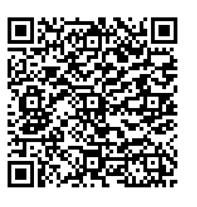 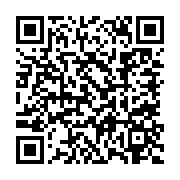 